Схема  №2 в соответствии с картой градостроительного зонирования ПЗЗ Юсьвинского сельского поселения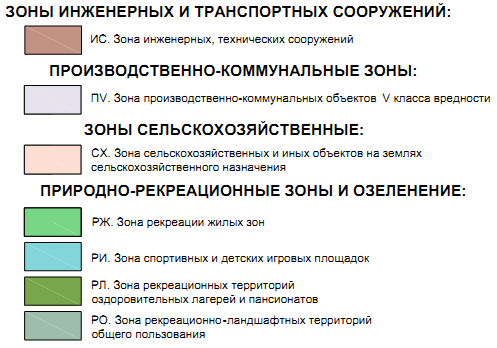 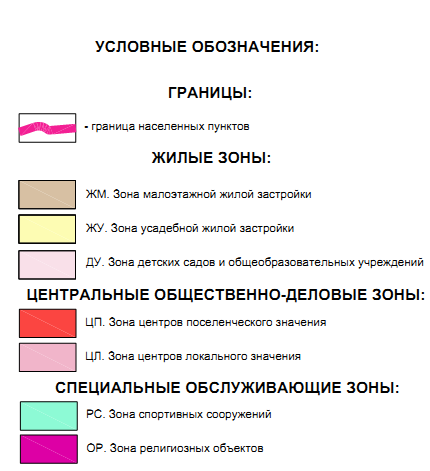 До измененийПосле изменений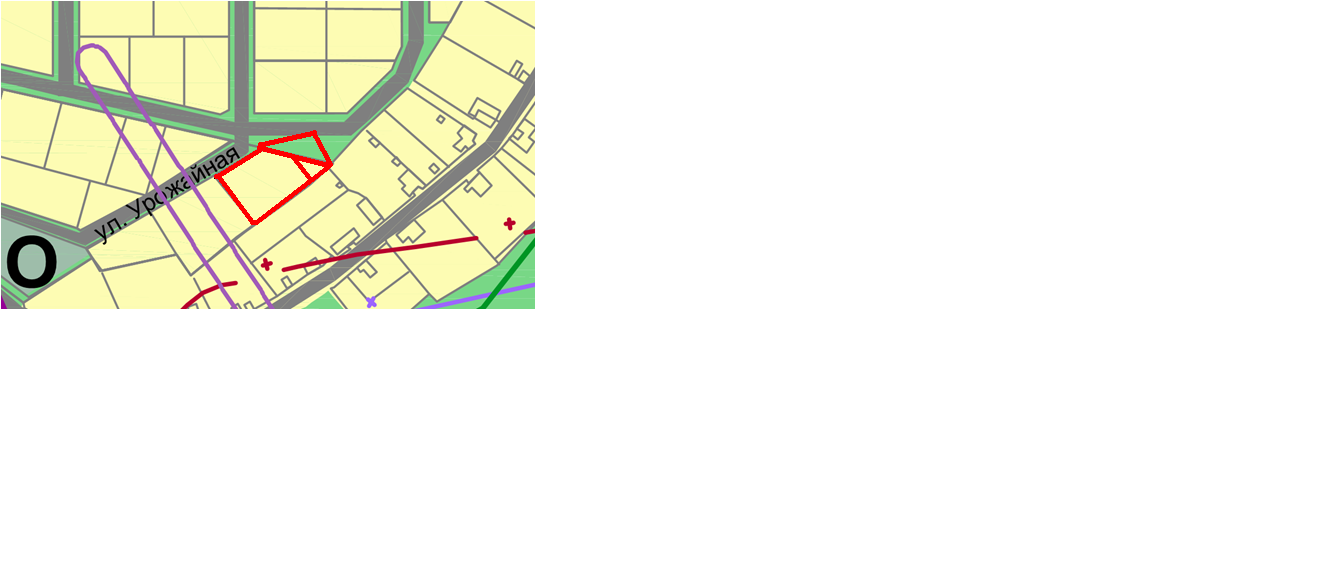 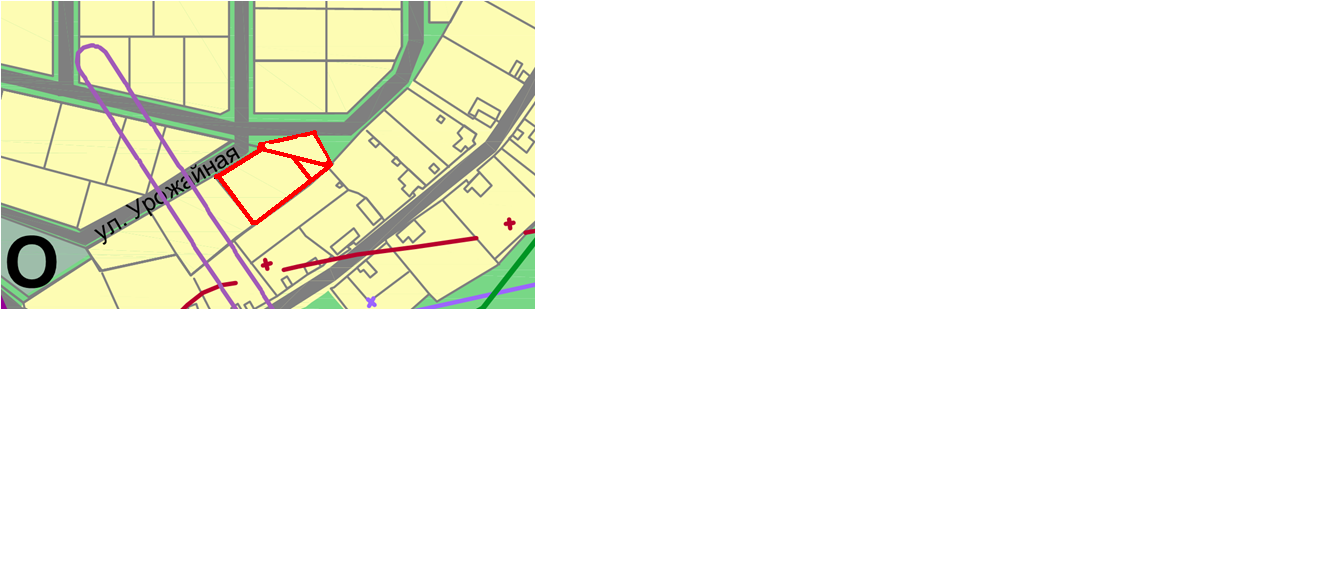 